SUSSEX VETERINARY SOCIETY(A Division of the British Veterinary Association)There will be a meeting of the Sussex Veterinary Society on Wednesday 22 February 2017.  Everyone is welcome:  Vets, Nurses and Support Staff.  Cost for the evening CPD will be £20 for the supper.  We apologise that the new venue has necessitated a rise in cost.  Non-members still incur a £10 charge for attendance (doesn’t apply to nurses and support staff).  If you wish to become a member, please get in touch with the Secretary or the Treasurer on the night or via the above email addresses.To help us organise the catering, it is important to know you’re coming.  Please return the slip below (or email rgmrcvs@gmail.com)  to reserve places by Friday 17 February 2017.___________________________________________________________________________________Roger Green: Pencoys, Glenmoor Lane, Mullion, Cornwall. TR12 7EF. Tel:01326 240954Please reserve ……places at dinner for £20 each on 22th February 2017. I enclose a cheque for £………plus……………. Non-members at £10 each payable to Sussex Veterinary Society.Signed …………………………………………………………Please print name (plus location) …………………………………………….                                                     ……………………………………………..MAP OF THE SOUTH OF ENGLAND SHOW GROUND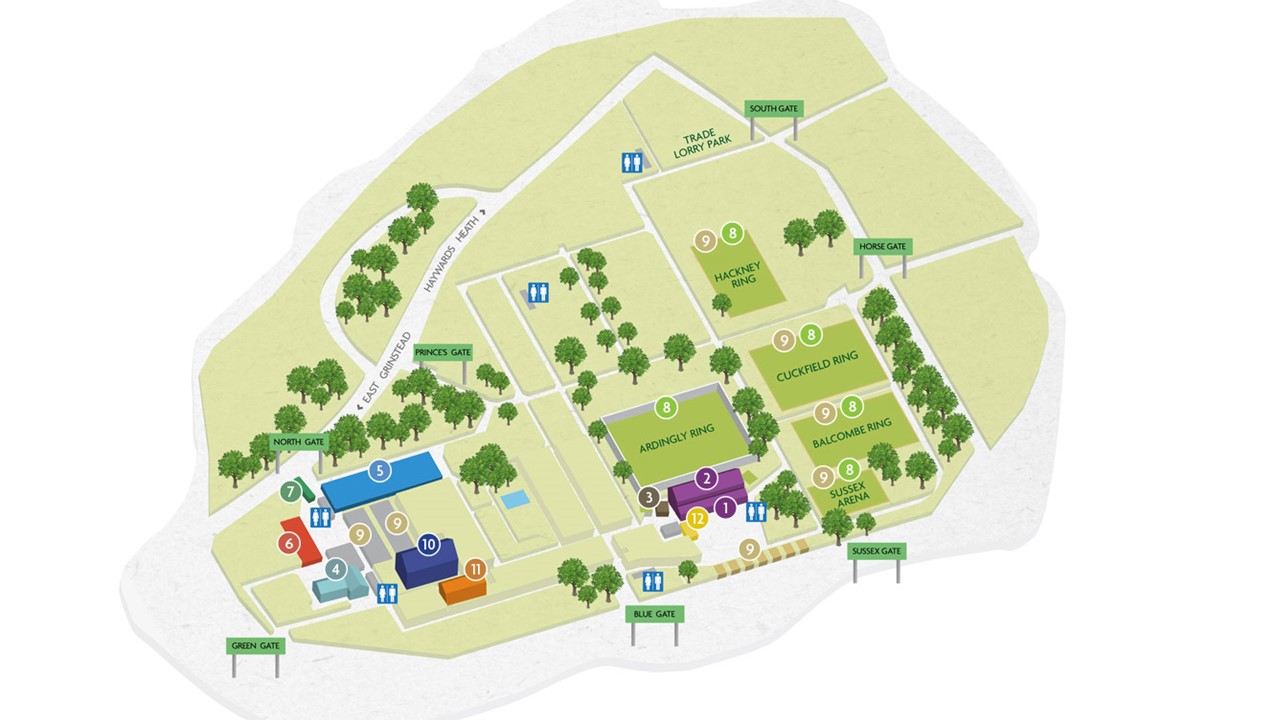 Upper Lindfield Suite = Building no 3Norfolk Pavilion = Building no 2 PresidentSecretaryTreasurerT. Pitman, BVetMed,MRCVSR.Green, BVetMed,MRCVSM. D. W. Clark BVSc MRCVSSenlac Veterinary CentreMount StreetBattleEast SussexTN22 0EGTel: 01404 7721481, The Old GranaryHigh StreetHurstpierpointWest SussexBN6 9RETel: 01273 832023email: rgmrcvs@gmail.comOathall Veterinary Group30 Oathall RoadHaywards HeathWest Sussex RH16 3EQTel: 01444 40224sussex.vet.society@gmail.com Title:AN UPDATE ON ALL ASPECTS OF ATOPIC DERMATITISSpeaker:Dr Charlie Walker, BVetMed Cert VD Cert AVP(VD) MRCVS, Charlie graduated from the Royal Veterinary College in 1992 with distinction in Small Animal elective studies.  He was awarded a postgraduate Certificate of Veterinary Dermatology (CertVD) in August 1999.  In 2015 he was retrospectively awarded the Certificate of Advanced Veterinary Practice (Veterinary Dermatology).  Charlie is a member of the British Dermatology Study Group and the European Society of Veterinary Dermatology.  Charlie has provided a dedicated companion animal dermatology referral service since the year 2000 centred around Brighton but covering most of East and West Sussex, and Surry from his satellite clinics.  New VenueSee map below:Upper Lindfield SuiteSouth of England Agricultural Society, Ardingly, West Sussex, RH17 6TL.Time:	Lecture commences at 1930, finish at approximately 2200Supper:Two-course Buffet supper served in the Norfolk Pavilion from 2030